CURRICULAM VITAE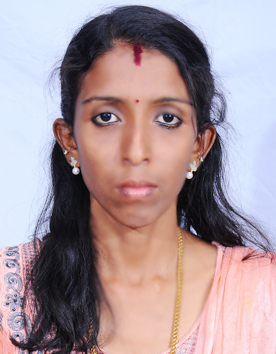  Anusha Email: anusha.338893@2freemail.com Career Objective:             To maintain a rewarding position in a professional atmosphere that will challenge my skills and potential to expand and grow with your concern.Academic Qualification:Research Topic:“NOISE REMOVAL IN DIGITAL IMAGES USING HYBRID MEDIAN FILTER”.Research Implementation:This Research is implemented using c#.Net Research Abstract:Images are often corrupted by impulse noise due to transmission of errors. Malfunctioning pixel elements in the camera sensors, faulty memory locations, and timing errors in an analog digital conversion.The goal of the research is to remove that type of noise by preserving the main image features. Image processing consists of many filters in order to remove the impulse noises.Academic project:                                           “A PUZZLE BASED STRATEGY AGAINST FLOODING ATTACKS USING GAME THEORY”Project description:Converting the Database into the Visual Basic File. Retrieving the data from the selected database and converting those into Visual Basic Files.Project Abstract:This paper utilizes game theory to propose a series of optimal puzzle-based strategies for handling increasingly sophisticated flooding attack scenarios.In doing so, the solution concept of Nash equilibrium is used in a prescriptive way, where the defender takes his part in the solution as an optimum defense against rational attackers. This study culminates in a strategy for handling distributed attacks from an unknown number of sources.Package Skill and Software Skills:MS-Office, Photoshop, mat lab, C, HTML, VB, Dot Net, Tally.Seminar:International Seminar Advanced Science & Technology ASAT-2010 State Level Seminar on BUDGET-2007UGC Sponsored Seminar on HUMAN RIGHTS AND VALUES IN EDUCATION 2006.State Level Seminar on NETBANKING AND NETWORK SECURITY-2006Workshop on “IMAGE AND VIDEO PROCESSING USING MAT LAB”-2015 Working Experience:	Worked as a Accountant  in “SASTHA SUPER MARKET”,        Kaniyakumari, Tamilnadu, India from Dec2007 to August2008. Worked as a Office Administrator in “LOUIS & LOUIS”,        Coimbatore, Tamilnadu, India From June 2012 to March 2015. Personal Skills:Equipped with good leadership abilities and good communication skills.A people’s person, Capable of blending with the team able to stay focus for a long time.Adaptive to various situations comprehensive problem solving abilities.Verbal and written communication skills.Ability to deal with people diplomatically, ability to coordinate team jobs Committed to hard work and eager to learn and imprPersonal Details:Name				      :     AnushaSex			                   :   FemaleDate of Birth			       :   11-04-1986Marital status			        :   MarriedNationality			        :	IndianMother Tongue		        :	TamilLanguages Known		        :	English, Tamil, and Malayalam  PASSPORT DETAILS:Place of issue                           	 : 	  MaduraiDate of Issue                         	             :           08.04.2016Date of Expire                          	  : 	 07.04.2026My Publications:R. Anusha, “Noise Removal in Digital Video Images using Hybrid Median Filters”, NICESM in Feb 2016. 		            AnushaDegreeUniversity	Year of passingM.Phil (Computer Science)Noorul Islam University2016MCAAnna University2012DDVPComputer Software College2011DCAAnnamalai University2007B.Com (Commerce)Manonmanium Sundaranar University2007